Základní školaKamenice nad Lipou,      okres Pelhřimov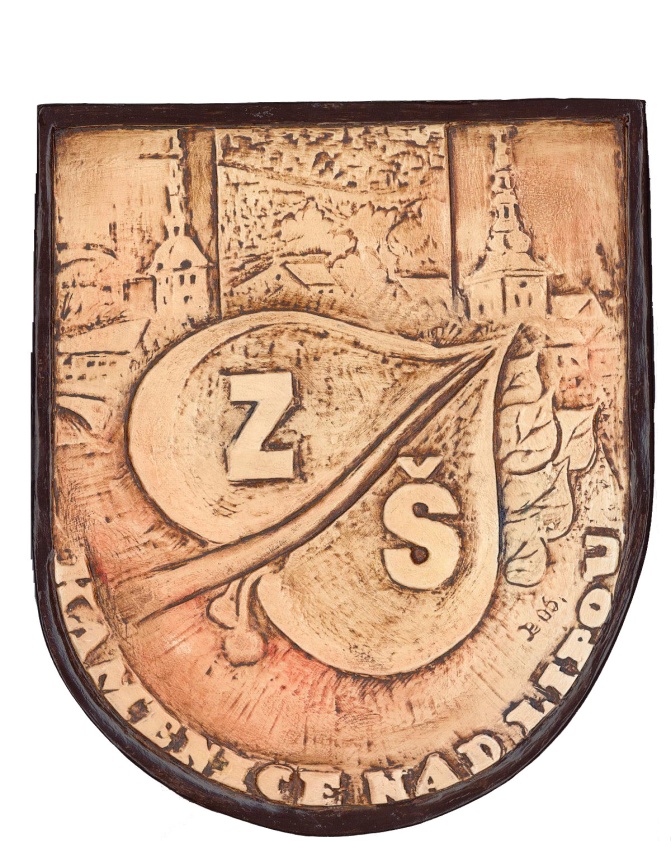 ŠkolnířádPodle § 30, odst. 1) a 2) zákona č. 561/2004 Sb., o předškolním, základním středním, vyšším odborném a jiném vzdělávání (školský zákon), ve znění pozdějších předpisů, vydávám jako statutární orgán školy tuto směrnici. Směrnice je součástí organizačního řádu školy a vychází z Listiny základních práv a svobod.I.Práva a povinnosti žáků a jejich zákonných zástupců ve škole, podrobnosti o pravidlech vzájemných vztahů se zaměstnanci ve škole 1. Žáci mají právo:na vzdělávání a školské služby podle školského zákona a vyhlášky č. 73/2005 Sb., o vzdělávání dětí, žáků a studentů se speciálními vzdělávacími potřebami a dětí, žáků a studentů mimořádně nadaných, ve znění pozdějších předpisůbýt informováni o průběhu a výsledcích svého vzdělávánízakládat v rámci školy samosprávné orgány žáků, volit a být do nich volenisdělovat svému třídnímu učiteli, řediteli školy nebo jeho zástupci jakékoliv připomínky, výhrady a náměty související s činností školy a jejích pracovníků vyjadřovat se ke všem rozhodnutím týkajících se podstatných záležitostí jejich vzdělávání, přičemž jejich vyjádřením musí být věnována pozornost odpovídající jejich věku a stupni vývojena informace a poradenskou pomoc školy v záležitostech týkajících se vzdělávání, na poskytnutí pomoci v případě, že se ocitne v nesnázích nebo má osobní problémypožádat vyučujícího o pomoc v případě nejasností v učivu nebo jiné potřeby na život a práci ve zdravém životním prostředí na ochranu před jakoukoli formou diskriminace a násilí, na svobodu myšlení, projevu, shromažďování, náboženství, na odpočinek a dodržování základních psychohygienických podmínek; být seznámeni se všemi předpisy vztahujícími se k jejich pobytu a činnosti ve škole2. Žáci jsou povinni:řádně docházet do školy, řádně se vzdělávat a soustavně se připravovat na vyučovánídodržovat školní řád, řády odborných učeben a předpisy a pokyny školy k ochraně zdraví a bezpečnosti, s nimiž byli seznámeniplnit pokyny pedagogických a provozních pracovníků školy vydané v souladu s právními předpisy a školním řádemchovat se slušně k dospělým a žákům školy, chovat se tak, aby neohrozili zdraví své ani jiných osobchodit do školy pravidelně a včas podle rozvrhu hodin, případně pokynů vyučujících a účastnit se činností organizovaných školou. Účast na vyučování nepovinných předmětů, docházka do zájmových kroužků a do školní družiny (dále ŠD) je pro přihlášené žáky povinná. Odhlásit se mohou vždy ke konci pololetí.nosit do školy učebnice a školní potřeby podle rozvrhu hodin a pokynů učitelů     zacházet šetrně s učebnicemi a školními potřebami, udržovat své místo, třídu i ostatní školní prostory v čistotě a pořádku, chránit majetek před poškozením, v případě záměrného poškození majetku spolužáků nebo školy, je žák povinen vzniklou škodu uhradit v plné výšipřed ukončením vyučování neopouštět školní budovu bez vědomí vyučujících. V době mimo vyučování zůstávat ve škole jen se svolením vyučujících.chránit své zdraví i zdraví spolužáků; žákům jsou zakázány všechny činnosti, které jsou zdraví škodlivé (např. kouření, pití alkoholických nápojů, zneužívání návykových a zdraví škodlivých látek)nenosit do školy předměty, které nesouvisí s výukou a mohly by ohrozit zdraví a bezpečnost jejich nebo jiných osob. Cenné předměty včetně šperků a mobilních telefonů se doporučuje odkládat na místa k tomu určená, tj. pouze do osobních uzamykatelných skříněk v šatnách, v naléhavých případech k vyučujícím, kteří je po stanovenou dobu přeberou do úschovy a zajistí jejich bezpečnost.každý úraz, poranění či nehodu nebo vznik škody, ke kterým došlo při pobytu žáků ve školní budově nebo na akcích pořádaných školou mimo budovu školy, hlásit bez zbytečného odkladu vyučujícímu, třídnímu učiteli nebo jinému zaměstnanci školy žáci jsou povinni dodržovat zákaz používání mobilních telefonů v hodinách a o přestávkách. Výjimkou je používání telefonu v nezbytném rozsahu ze zdravotních důvodů nebo pokud vyučující vyžaduje používání mobilního telefonu ve výuce.při porušení povinností stanovených tímto školním řádem lze podle závažnosti žákovi uložit:napomenutí třídního učiteledůtku třídního učitele důtku ředitele školysnížený stupeň z chování   Hrubé slovní a úmyslné fyzické útoky žáka vůči zaměstnancům školy se vždy považují za velmi závažné porušení povinností stanovených tímto školním řádem. Škola neprodleně oznámí uložení napomenutí nebo důtky, případně navržení snížené známky z chování, s odůvodněním uložení výchovného opatření a prokazatelným způsobem žákovi a jeho zákonnému zástupci a zaznamená je do dokumentace školy.3. Žákovské služby  Třídní učitelé určují žákovské služby na určité období a pro určité činnosti podle zvyklostí školy. Služba hlásí třídnímu učiteli zejména závady na vybavení třídy, udržuje pořádek v učebně, hlásí v kanceláři školy, jestliže se vyučující nedostaví do vyučovací hodiny, atd.4. Zákonní zástupci žáků jsou povinni:zajistit, aby žák docházel řádně do školyna vyzvání ředitele školy se osobně zúčastnit projednání závažných otázek týkajících se vzdělávání žákainformovat školu o zdravotní způsobilosti žáka ke vzdělávání a o případných změnách způsobilosti, o zdravotních obtížích nebo jiných závažných skutečnostech, které by mohly mít vliv na průběh vzdělávání, doložit údaje o tom, zda je žák zdravotně postižen, včetně údaje o druhu postižení nebo zdravotním znevýhodněnídodat škole písemné potvrzení o zdravotní způsobilosti žáka k aktivitám a kurzům pořádaných školou, kterých se žák účastní dokládat důvody nepřítomnosti žáka ve vyučování nejpozději do tří kalendářních dnů od počátku nepřítomnosti žáka písemně do Bakalářů. Při podezření na neomluvenou absenci si třídní učitel nebo jiný vyučující může vyžádat prostřednictvím zástupců žáka lékařské potvrzení. Absenci žáka omlouvají zákonní zástupci žáka. Při absenci známé předem (např. rodinné rekreace, plánovaná návštěva lékaře) vyžaduje škola od zákonných zástupců před nepřítomností žáka omluvu absence do Bakalářů.Podmínky pro uvolňování žáka z vyučování a omlouvání neúčasti žáka ve vyučování:- odchod žáka z vyučování před jeho ukončením je možný pouze na základě písemné žádosti zákonného zástupce žáka v Bakalářích- odchází-li žák z vyučování ze školy bez doprovodu zákonného zástupce, uvede zákonný zástupce na písemnou žádost do Bakalářů, že žák odejde ze školy sám- žádost o uvolnění na více dnů předloží žák žádost třídnímu učiteli, ten ji opatří svým písemným souhlasem či nesouhlasem a předá řediteli školyoznamovat škole v souladu s § 28 odst.  3 školského zákona další údaje, které jsou podstatné pro průběh vzdělávání nebo bezpečnost žáka a změny v těchto údajích5. Zákonní zástupci žáků mají právo:informovat se na chování a prospěch svého dítěte u vyučujících a třídních učitelů. Není dovoleno narušovat v této souvislosti vyučování. vznášet připomínky a podněty k práci školy u vyučujících nebo vedení školy. V případě výchovných nebo vzdělávacích problémů svého dítěte, má zákonný zástupce právo řešit problém se školou. Vedení školy spolu se zákonnými zástupci přijme opatření. II.Provoz a vnitřní režim školy1. Režim činnosti ve školevyučování začíná v 7:55 hodin, vyučování výjimečně zařazené na dřívější dobu nesmí začínat dříve než v 7:00 hodin. Vyučování probíhá podle časového rozvržení vyučovacích hodin a přestávek: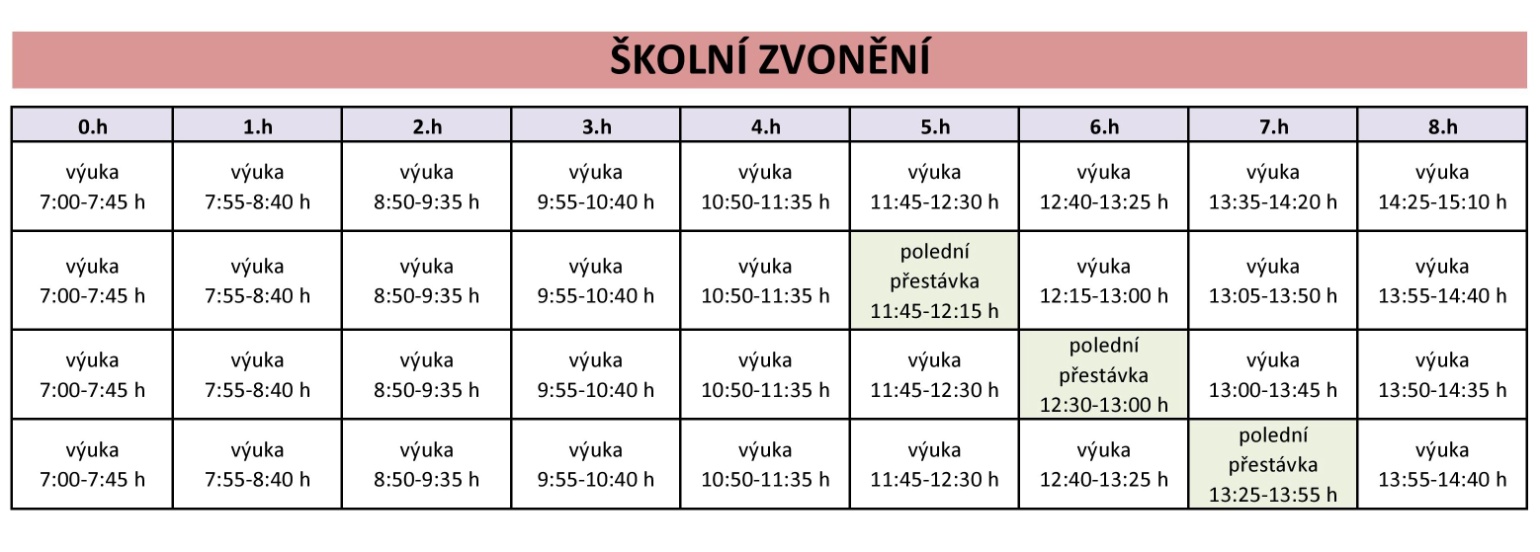 Tyto údaje mají žáci vyvěšeny na webových stránkách školy. Rámcový vzdělávací program školy může pro žáky se speciálními vzdělávacími potřebami stanovit odlišnou délku vyučovací hodiny než 45 minut. V odůvodněných případech lze vyučovací hodiny dělit a spojovat, v tomto případě je odlišná doba ukončení vyučování oznámena zákonným zástupcům.školní budova se pro žáky navštěvující školní družinu otevírá v 6:00 hodin. Pro ostatní žáky školy se budova školy otevírá v 7:35 hodin. Dozor nad žáky je zajištěn po celou dobu jejich pobytu ve školní budově, přehled dozorů je vyvěšen na všech úsecích, kde dozor probíhá.  po příchodu do budovy si žáci odkládají obuv a svršky do šatních skříněk v šatnách a odcházejí do učebenpři organizaci výuky jinak než ve vyučovacích hodinách stanoví pedagog pověřený vedením akce zařazení a délku přestávek podle charakteru činnosti a s přihlédnutím k základním fyziologickým potřebám žáků škola při vzdělávání, s ním přímo souvisejících činnostech, při poskytování školských služeb přihlíží k základním fyziologickým potřebám žáků, vytváří podmínky pro jejich zdravý vývoj a pro předcházení vzniku sociálně patologických jevů.o všech přestávkách je žákům umožněn pohyb mimo třídu provoz školy probíhá ve všedních dnech od 7:00 hodin do 15:30 hodin 2. Režim při akcích mimo školupři organizaci běžné výuky při akcích souvisejících s výchovně vzdělávací činností školy mimo místo, kde se uskutečňuje vzdělávání, stanovuje zařazení a délku přestávek pedagog pověřený vedením akce podle charakteru činnosti a s přihlédnutím k základním fyziologickým potřebám žáků při akcích konaných mimo místo, kde škola běžně uskutečňuje vzdělávání, nesmí na jednu osobu zajišťující bezpečnost a ochranu zdraví žáků připadnout více než 25 žáků. Výjimku z tohoto počtu může stanovit s ohledem na náročnost zajištění bezpečnosti a ochrany zdraví žáků ředitel školy. při akcích konaných mimo místo, kde škola běžně uskutečňuje vzdělávání, kdy místem pro shromáždění žáků není místo, kde škola uskutečňuje vzdělávání, zajišťuje organizující pedagog bezpečnost a ochranu zdraví žáků na předem určeném místě 15 minut před dobou shromáždění. Po skončení akce končí zajišťování bezpečnosti a ochrany zdraví žáků na předem určeném místě, v případě použití hromadného dopravního prostředku vystoupením žáka z tohoto dopravního prostředku. Místo a čas shromáždění žáků a místo skončení akce oznámí organizující pedagog nejméně 2 dny předem zákonným zástupcům žáků zápisem do žákovské knížky nebo pomocí jiné písemné informace.při přecházení žáků na místa vyučování či jiné akce mimo budovu školy se žáci řídí pravidly silničního provozu a pokyny doprovázejících osob. Před takovýmito akcemi doprovázející učitel žáky prokazatelně poučí o bezpečnosti. Pro společné zájezdy tříd, lyžařské kurzy, plavecké kurzy, školy v přírodě, platí zvláštní bezpečnostní předpisy, se kterými jsou žáci předem seznámeni. Při pobytu v ubytovacích zařízeních se žáci podřizují vnitřnímu řádu tohoto zařízení a dbají všech pokynů pracovníků tohoto zařízení.chování žáka na všech akcích pořádaných školou je součástí celkového hodnocení žáka včetně klasifikace na vysvědčení. 3. Docházka do školyŘeditel školy může ze zdravotních nebo jiných závažných důvodů uvolnit žáka na žádost jeho zákonného zástupce zcela nebo zčásti z vyučování některého předmětu. Zároveň určí náhradní způsob vzdělávání žáka v době vyučování tohoto předmětu.III.Podmínky zajištění bezpečnosti a ochrany zdraví Žáků a jejich ochrany před sociálně patologickými jevy a před projevy diskriminace, nepřátelství nebo násilívšichni žáci se chovají při pobytu ve škole a akcích pořádaných školou mimo školní budovu tak, aby neohrozili zdraví a majetek svůj ani jiných osob. Při úmyslném zničení majetku školy, učitele či spolužáka uhradí zákonný zástupce žáka škodu v plné výši. žákům je zakázáno manipulovat s elektrickými spotřebiči, vypínači, elektrickým vedením, hasicími přístroji a panikovým kováním u únikových východů bez pokynů učitelepři výuce v tělocvičně, dílnách, na pozemcích a v laboratořích dodržují žáci specifické bezpečnostní předpisy pro tyto učebny stanovené vnitřním řádem odborné učebny. Vyučující daného předmětu provedou prokazatelné poučení žáků v první vyučovací hodině školního roku a dodatečné poučení žáků, kteří při první hodině chyběli. O poučení žáků provede učitel záznam do třídní knihy. Poučení o BOZ a PO se provádí rovněž před každou akcí konanou mimo školní budovu a před každými prázdninami.školní budova je volně přístupná zvenčí pouze v době, kdy je dozírajícími zaměstnanci školy zajištěna kontrola přicházejících osob, tj. od 7:35 hodin do 7:55 hodin. Během provozu školy jsou zevnitř volně přístupné dveře hlavního vchodu, vchodu do dvora a únikové východy klíčem uloženým pro toto použití.ve všech budovách a prostorách školy platí přísný zákaz kouření, požívání alkoholu a dalších návykových látek. Dále je zakázáno ponechávat peníze v hotovosti a osobní cenné věci volně ve stolech, skříních ve třídě i v kabinetech a ponechávat je ve škole přes noc.     všichni zaměstnanci školy jsou při vzdělávání a během souvisejícího provozu školy povinni přihlížet k základním fyziologickým potřebám žáků a vytvářet podmínky pro jejich zdravý vývoj a pro předcházení vzniku sociálně patologických jevů. Poskytují žákům nezbytné informace k zajištění bezpečnosti a ochrany zdraví.během vyučování žáci nesmějí bez dovolení třídního učitele opustit školní budovu. Volný čas během polední přestávky mohou trávit žáci 2. stupně pod dohledem vyučujících v přízemí nové školní budovy. Škola neodpovídá za žáky v případě, že tyto prostory opustí. Dohled nad žáky          1. stupně přebírají v tuto dobu vychovatelky ŠD (pokud žáci po písemném oznámení zákonných zástupců nejdou na oběd domů).do tříd a pracoven přicházejí žáci v takovém předstihu před zvoněním, aby se stihli připravit na vyučování. Do učeben vstupují se souhlasem vyučujícího. Poslední ze třídy odejde služba a ručí za pořádek v opuštěné třídě. Do tělocvičny, školní dílny a na školní pozemek odcházejí žáci s učitelem. Dodržují řád stanovený pro tyto prostory. Po poslední vyučovací hodině si žáci uklidí své místo. Služba napomáhá učiteli v organizování této činnosti. Do šatny žáci odcházejí na pokyn vyučujícího. Po obědě, před odchodem domů se v šatně zdržují jen nezbytně nutnou dobu. Bez dozoru učitele žáci ve škole nesmějí zůstat. pedagogičtí zaměstnanci dodržují předpisy k zajištění bezpečnosti a ochrany zdraví žáků a protipožární předpisy. Pokud zjistí závady a nedostatky ohrožující zdraví a bezpečnost osob nebo jiné závady technického rázu nebo nedostatečné zajištění budovy, je jejich povinností informovat o těchto skutečnostech nadřízeného a v rámci svých schopností a možností zabránit vzniku škody. Pedagogičtí zaměstnanci sledují zdravotní stav žáků a v případě náhlého onemocnění žáka informují bez zbytečných průtahů vedení školy a zákonného zástupce dotčeného žáka. Nemocný žák může být odeslán k lékařskému vyšetření či ošetření jen v doprovodu dospělé osoby. při úrazu zaměstnanci školy poskytnou žákovi první pomoc a případně zajistí jeho ošetření lékařem. Úraz ihned hlásí vedení školy a vyplní záznam do knihy úrazů, případně vyplní předepsané formuláře. Ošetření a vyplnění záznamů zajišťuje ten pracovník, který byl jeho svědkem nebo který se o něm dozvěděl první.    pedagogičtí a provozní pracovníci školy nesmějí žáky v době dané rozvrhem bez dozoru dospělé osoby uvolňovat k činnostem mimo budovu, nesmějí je samotné posílat k lékaři, do kabinetů apod. Škola odpovídá za žáky v době jejich výuky včetně nepovinných předmětů, přestávek a stravování.  IV.Podmínky zacházení s majetkem školy ze strany žákůu každého úmyslného poškození nebo zničení majetku školy, žáků, učitelů či jiných osob žákem je vyžadována úhrada od zákonných zástupců žáka, který poškození způsobil. Při závažnější škodě nebo nemožnosti vyřešit náhradu škody se zákonnými zástupci, je vznik škody hlášen Policii ČR, případně orgánům sociální péče.ztráty věcí hlásí žáci neprodleně svému třídnímu učiteli. Žáci dbají na dostatečné zajištění svých věcí, ukládají je na místa k tomu určená, tj. do uzamykatelných šatních skříněk. žákům jsou bezplatně poskytovány učebnice a učební texty uvedené v seznamu učebnic a učebních textů opatřených schvalovací doložkou MŠMT. Žáci prvního ročníku tyto učebnice a učební texty nevracejí, žáci ostatních ročníků jsou povinni učebnice a učební texty vrátit nejpozději do konce příslušného školního roku. Žáci jsou povinni řádně pečovat o takto zapůjčený majetek školy, ochraňovat jej před ztrátou a poškozením a vrátit jej na konci školního roku včas a v řádném stavu. V.PRAVIDLA PRO HODNOCENÍ VÝSLEDKŮ VZDĚLÁVÁNÍ ŽÁKŮTato pravidla jsou pro svoji rozsáhlost uvedena v dílčí, samostatné části školního řádu. Jsou zpřístupněna na vyžádání u ředitele základní školy a v sekretariátu.VI.ZÁVĚREČNÁ USTANOVENÍškolní řád nabývá účinnosti dnem 1. září 2015školní řád je zveřejněn vyvěšením v přízemí nové budovy školy a na www.zskamenicenl.cz. žáci školy byli se školním řádem seznámeni třídními učiteli. Záznam o seznámení je proveden v třídních knihách. zákonní zástupci žáků byli informováni o vydání školního řádu sdělením v žákovských knížkách. Školní řád je pro ně zpřístupněn v přízemí nové budovy školy, na www.zskamenicenl.cz a v listinné podobě na vyžádání u ředitele školy či v sekretariátu školy.………………………………………..			…….…………………………………..      Mgr. Vladimír Dobal, ředitel školy			         Ing. František Houser, předseda školské rady   